Bangladesh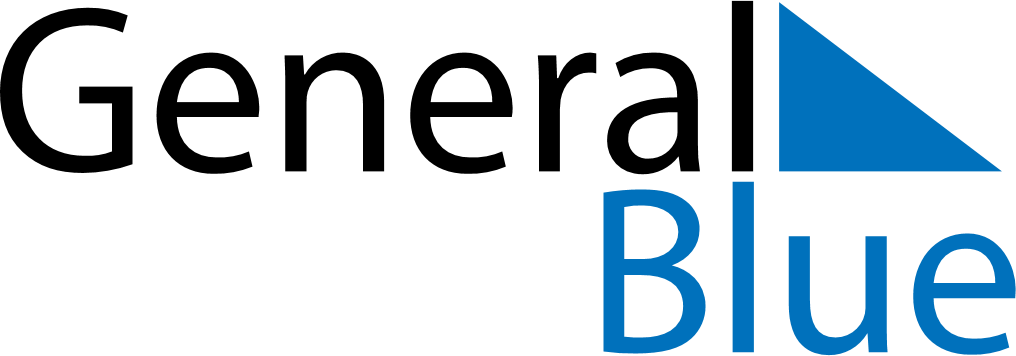 BangladeshBangladeshBangladeshBangladeshBangladeshBangladeshBangladeshJanuary 2021January 2021January 2021January 2021January 2021January 2021January 2021January 2021MondayTuesdayWednesdayThursdayFridaySaturdaySunday12345678910111213141516171819202122232425262728293031February 2021February 2021February 2021February 2021February 2021February 2021February 2021February 2021MondayTuesdayWednesdayThursdayFridaySaturdaySunday12345678910111213141516171819202122232425262728March 2021March 2021March 2021March 2021March 2021March 2021March 2021March 2021MondayTuesdayWednesdayThursdayFridaySaturdaySunday12345678910111213141516171819202122232425262728293031 Feb 21: Language Martyrs’ DayMar 17: Mujib’s Birthday & Children’s DayMar 25: Genocide Remembrance DayMar 26: Independence Day